Utarbeidet av: OUS HF, HN RHF og HSØ RHFPlan ID: 1009	Versjon: 1.0Revideres innen dato: 20.05.2022ReferanserLaRocque R, Harris J. B. Approach to the adult with acute diarrhea in resource-rich settings.  UpToDate. Last updated 08.05.2018 [lastet ned 21.02.19]Marcel C, Pravikoff D. Diarrhea: Use of Probiotics CINAHL Nursing Guide, April 1, 2016 Emmett M., Palmer B. F. Acid-base and electrolyte abnormalities with diarrhea UpToDate Last updated: 27.06.2018. [lastet ned 21.02.19]Schub T, Pravikoff D Diarrhea, Acute: Rehydration and Refeeding CINAHL Nursing Guide, April 29, 2016 Wyller. V.B, Det syke mennesket III, (kap), 2. utgave 2009.Oslo, AkribeAndreassen, G.T., Fjellet A.L., Wilhelmsen I-L og Stubberud, D-G. (2013) Kapittel 3. i Almaas, Stubberud, Grønseth (red). Klinisk sykepleie I. Oslo: Gyldendal Akademisk.Stubberud, D-G. og Nilsen, C. (2013) Kapittel 14. i Almaas, Stubberud, Grønseth (red). Klinisk sykepleie II. Oslo: Gyldendal AkademiskeMetoderapportDokumentasjon av litteratursøk for VBP: DiaréTil søk for VBP utfører vi søk i de basene som er beskrevet nedenfor, dette etter avtale med Sidsel R. Børmark, Leder Klinisk Dokumentasjon Sykepleie (KDS) - DP Løsning Regional EPJ.  Vi søker i et begrenset antall databaser, de fleste er kilder for oppsummert forskning. I databasene som også inneholder enkeltstudier - PubMed/Medline og SveMed+: vi søker først og fremst etter systematiske oversikter og/eller etter artikler publisert i diverse nordiske sykepleietidsskrifter, se kommentar ved disse basene under. + bok, elektronisk tilgjengelig på OUS/UiO-nettet: Guandalini, S., & Vaziri, Haleh. (2011). Clinical Gastroenterology : Diarrhea : Diagnostic and Therapeutic Advances. Totowa: Humana Press. https://link.springer.com/book/10.1007/978-1-60761-183-7/page/1 PICO-skjema til utarbeidelse av veiledende behandlingsplaner (VBP) i OUSVIPS Funksjonsområder (FO)VIPS Funksjonsområder (FO)VIPS Funksjonsområder (FO)VIPS Funksjonsområder (FO)VIPS Funksjonsområder (FO)VIPS Funksjonsområder (FO)1.Kommunikasjon6.Hud/Vev11.Psykososialt2.Kunnskap/Utvikling7.Aktivitet/ADL12.Åndelig/Kulturelt3.Respirasjon/Sirkulasjon8.Søvn/Hvile13.Sikkerhet4.Ernæring/Matinntak9.Smerte/Sanseinntrykk14.Sammensatt status5.Eliminasjon10.Seksualitet/ReproduksjonFODiagnoserICNPResultatmålICNPIntervensjonerICNP13Risiko for infeksjon10015133Ingen infeksjon10028945Overvåke tegn og symptomer på infeksjon (1,3)
10012203Håndtere smitte (5,6,7)10050753Se nasjonal VP: Smitte - isoleringOvervåke vitale tegn (1,3)10032113VAR: Tidlig identifisering av kliniske tegn på forverring av helsetilstanden5Diaré10000630Ingen diaré10040063Håndtere diaré 10043641Prøvetaking (1,6)10004588VAR: AvføringsprøveVurdere avføring (1,6,7)100501724Forstyrrelse i elektrolytter 10033541Bedret elektrolyttbalanse10033518Administrere elektrolyttbehandling (1,3,6)10039324Administrere væskebehandling (4)10039330Overvåke væskebalanse (1)10040852Tilby drikke (1)10050313Måle væskeinntak (2,3)10039245Måle væskeproduksjon (2,3)100392504Forstyrrelse i væskebalansen 10042335Væskebalanse innenfor normalområdet10033721Administrere elektrolyttbehandling (3,6)10039324Administrere væskebehandling (4)10039330Overvåke væskebalanse (1)10040852Tilby drikke (1)10050313Måle væskeinntak (2,3)10039245Måle væskeproduksjon (2,3)10039250Overvåke vekt (2,3)10032121Undervise om væskeinntak100329394Problematisk ernæringsstatus10025746Positiv ernæringsstatus10025002Vurdere ernæringsstatus (1,2)10030660Vekt innenfor normalområdet10027392VAR: Kartlegging av ernæringsstatusHåndtere enteral ernæring (1,2,6)10031795Overvåke vekt10032121Se NVP: Ernæringssvikt - underernæring6Problem med hudkvalitet10001290Tilfredsstillende hudkvalitet10028501Overvåke hudkvalitet (7)10051712Vedlikeholde hudkvalitet10035293Påføre salve (7)100503502Behov for kunnskap 10000837Adekvat kunnskap 10027112Undervise om ernæring (1,2)10024618Undervise om nedentilstell10045165Undervise om smitte (5-7)10051044Undervise pårørende om hygienerutiner10038131Undervise om kosthold100465337Manglende evne til å ivareta personlig hygiene10000987I stand til å utføre personlig hygiene10028708Assistere ved stell10050275Tilrettelegge for personlig hygiene10051173Assistere ved toalettbesøk10023531VAR: Nedentilvask av kvinne og jenteVAR: Nedentilvask av mann og guttVAR: Dusjing4Kvalme10000859Ingen kvalme10028984Håndtere kvalme10043673Se nasjonal VP: Kvalme9Akutte smerter10000454Smertekontroll10025831Smertelindring10011660Se NVP: Smerte – akutt AVGRENSNING OG FORMÅLAVGRENSNING OG FORMÅL1Overordnede mål for VP: Behandle diaré og symptomer forårsaket av diaré. Sikre at pasienten er i væskebalanse/ikke er dehydrertSikre god ernæringRedusere faren for utvikling av sårUnngå smitte i institusjonTilrettelegge for god smertelindringPlanen skal bidra til å sikre at pasienter med diaré mottar kunnskapsbasert sykepleie.Hvordan ivareta inneliggende voksne pasienter med nyoppstått og ikke kronisk diaré på sykehus?Hvordan behandle diaré?Hvordan forbedre symptomer forårsaket av diaré?2Hvem gjelder VP for (populasjon, pasient): VBP gjelder for voksne pasienter inneliggende på sykehus med diaré som ikke har diaré til vanlig. Det finnes en VBP for Chron/ulcerøs colitt som er mer aktuell dersom pasienten har kronisk diaré.3Navn, tittel og arbeidssted på medlemmer av arbeidsgruppen som har utarbeidet VP-en: November 2019: Revidert av prosjekt Veiledende behandlingsplan Helse Nord ved å benytte Internasjonal Classification for nursing (ICNP) for utarbeiding av utsagn. Lars Martin Sandbakken INFTR Rita Hofsøy, spesialsykepleier, Med klinikk UNN HarstadUtarbeidet i OUS 2019:Ida Steen, fagutviklingssykepleier og KDS koordinator, Indremedisinsk sengepost (IMS).Marte Aune Bjørnerås, fagutviklingssykepleier, Nyremedisinsk sengepost (NYRS1).Representant fra gastromedisinsk sengepost, Kristin Rosten, og tidligere KDS koordinator, Nina Danielle Wagenheim, har vært involvert i utfyllingen PICO-skjema, men har ikke hatt anledning til å være med videre i arbeidet. INVOLVERING AV INTERESSENTERINVOLVERING AV INTERESSENTER4Synspunkter og preferanser fra målgruppen som VP-en gjelder for:   Arbeidsgruppen har erfaringer med pasientgruppen. Den har blitt sendt ut til høring til sengeposter som har pasienter med diaré.Den skal sendes til brukerrepresentant i Medisinsk klinikk, eventuelle tilbakemeldinger derifra må tas med når VBP skal revideres.METODISK NØYAKTIGHETMETODISK NØYAKTIGHET5Systematiske metoder ble benyttet for å søke etter kunnskapsgrunnlaget: Litteratursøk gjennomført av bibliotekar ved medisinsk bibliotek på bakgrunn av PICO-skjema.6Kriterier for utvelgelse av kunnskapsgrunnlaget er: Det er søkt i databaser hvor de fleste er kilder for oppsummert forskning.I databasene som også inneholdt enkeltstudier (PubMed, Medline og SveMed+) ble det først og fremst søkt etter systematiske oversikter og/eller etter artikler publisert i diverse nordiske sykepleietidsskrifter. Artikler som omhandlet barn ble ekskludert av arbeidsgruppen.Artikler som omhandlet voksne ble lest av medlemmer i gruppen. Funnene ble diskutert og de ulike tiltakene har gruppen kommen frem til i fellesskap. Det er benyttet én ICNP diagnose. Denne er sammensatt av et primitiv (Risiko) og én diagnose (elektrolyttubalanse). Resterende diagnoser er NANDA-klassifisert.Risiko er hentet fra ICNP 10015007. Beskrivelse: Potensiale: Forekommer som en mulighet, risiko.7Det fremgår tydelig hvordan anbefalingene henger sammen med kunnskapsgrunnlaget: 8Styrker og svakheter ved kunnskapsgrunnlaget:Styrker: Flere av kildene som er brukt er oppsummert forskning og nylig oppdatert. Artiklene som omhandlet voksne er lest og diskutert av begge deltakere i arbeidsgruppen.Svakheter: Mye av forskningen er medisinsk.9VP er blitt vurdert internt/eksternt av relevante fagressurser (tittel, navn, arbeidssted):  Ida Sofie Aagesen Røed FagutviklingssykepleierGastromedisinsk sengepostGastromedisinsk avdeling Medisinsk klinikk, OUSMarte Rygh SelmerFagutviklingssykepleierIsolatpostenInfeksjonsmedisinsk avdelingMedisinsk klinikk, OUS Camilla Nilsen FagutviklingssykepleierInfeksjonsmedisinsk sengepost Infeksjonsmedisinsk avdeling Medisinsk klinikk, OUS CN, Infeksjonsmedisinsk sengepost:Har kommentert: «Veldig bra at dere har tatt med mangelfull egenomsorg og det som hører til der, siden mange pasienter med diaré trenger hjelp pga nedsatt AT (gjelder for så vidt ofte yngre pasienter og). Det ble også gitt tilbakemelding på at «Risiko for fall» kunne vært med, men at det kanskje er bedre å bruke VBP «Fallrisiko» hvis man har behov for det. Dette er arbeidsgruppen enig i. ISAR, Gastromedisinsk sengepost:Kom med flere innspill som ble tatt med i VBP, blant annet forordningen om klapptørking og bruk av dusj nedentil istedenfor papir.Arbeidsgruppen valgte å ikke inkludere «kronisk smerte» da dette er en plan som er tiltenkt for nyoppstått diaré og at smertene i forbindelse med dette vil klassifiseres som akutte istedenfor kroniske. Planen for Chron/ulcerøs kolitt kan brukes dersom det er behov. Det ble også foreslått at vi kunne legge inn lenke til lokal retningslinje Colittskjema ID 132882, men vi valgte å la være da vi har en forordning som sier at vi skal registrere antall tømminger i kurve. Colittskjema er også mulig å hente fra VBP Chron/ulcerøs colitt. ANSVARANSVAR10Tidsplan og ansvarlige personer for oppdatering av VP-en er: VBP godkjennes for tre år. Marte Aune Bjørnerås, OUS, er dokumentansvarlig og ansvarlig for at VBP-en blir revidert innen fristen.Problemstilling  Hvordan ivareta inneliggende voksne pasienter med diaré på sykehus.  Bibliotekar som utførte/veiledet søket:  Marie Kontaktperson/avd. Marte Aune Bjørnerås maaubj@ous-hf.no Kristin Rosten krrost@ous-hf.no Dato for søk: 25.09.17 Database/ressurs: Nasjonalt nettverk for fagprosedyrer  Søkehistorie: Sett gjennom liste Treff: 0 Database/ressurs: VAR HEALTHCARE (tidligere PPS - Praktiske prosedyrer i sykepleietjenesten) Søkehistorie: Dere ser selv i E-håndboka -> Kunnskapskilder > VAR Treff: Database/ressurs: Nasjonale retningslinjer fra Helsedirektoratet Søkehistorie: Sett gjennom liste Treff: 0 Database/kilde Folkehelseinstituttet - rapporter og trykksaker Nasjonalt kunnskapssenter for helsetjenesten – rapporter og notater (Fra 2017 er Kunnskapssentret sine publikasjoner publisert på Folkehelseinstituttet) Kunnskapssenteret: Publikasjonstyper:  avgrenset til Rapporter fra Kunnskapssenteret, Pasopprapporter, Notater og Læringsnotater. Søkehistorie eller fremgangsmåte Sett gjennom listene Treff 0 Database/ressurs: Helsebibliotekets retningslinjebase Søkehistorie: Sett gjennom emnegruppen Mage og tarm Treff: Helsedirektoratet - 2015 Fordøyelsessykdommer – Prioriteringsveileder https://helsedirektoratet.no/retningslinjer/fordoyelsessykdommer Helsedirektoratet - 2016 Ernæring - God ernæringspraksis - Beskrivelse av god ernæringspraksis https://helsedirektoratet.no/folkehelse/kosthold-og-ernering/erneringsarbeid-ihelse-og-omsorgstjenesten/god-erneringspraksis Database/ressurs: NICE Guidance (UK) Søkehistorie og treff: “Everything NICE has produced on the topic of”:  Diarrhoea and vomiting: https://www.nice.org.uk/guidance/conditions-and-diseases/digestive-tractconditions/diarrhoea-and-vomiting Lenker bl.a til dokumenter som Acute diarrhoea in adults: racecadotril Evidence summary [ESNM11] Published date: March 2013  https://www.nice.org.uk/advice/esnm11/chapter/Overview Database/ressurs: National Guideline Clearinghouse  Søkehistorie og treff: Søkt med MeSH: Diarrhea World Gastroenterology Organisation global guidelines: acute diarrhea in adults and children: a global perspective - revised 2012. https://www.guideline.gov/summaries/summary/47569/ Database/ressurs: Socialstyrelsen (Sve) - Nationella riktlinjer  Søkehistorie: Sett gjennom liste Treff: 0 Database/ressurs: Sundhedsstyrelsen - Nationale Kliniske Retningslinjer – udgivelser (DK) Søkehistorie: Sett gjennom udgivelser Treff: 0 Database/ressurs: Dansk Center for Kliniske Retningslinjer  Søkehistorie: Sett gjennom Godkente retningslinjer Treff: 0 Database/ressurs: Nursing Reference Center  Søkehistorie: Advanced > Title: diarrhoea OR diarrhea OR diarrheal OR diarrhoeal Avgrenset til Quick Lessons, Evidence Based Care Sheets, Skills og Patient Handouts For å få fulltekstlenkene til å virke: det kan være nødvendig å kopiere og lime inn lenkene inn i nettleserens adressefelt (URL-feltet), istedet for bare å klikke på dem. Treff: Quick Lessons  0 Evidence Based Care Sheets Diarrhea: Use of Probiotics By: Marcel C, Pravikoff D, CINAHL Nursing Guide, April 1, 2016 http://search.ebscohost.com/login.aspx?direct=true&db=nup&AN=T708155&site=nuplive&scope=site Diarrhea, Acute: Rehydration and Refeeding By: Schub T, Pravikoff D, CINAHL Nursing Guide, April 29, 2016 http://search.ebscohost.com/login.aspx?direct=true&db=nup&AN=T707362&site=nuplive&scope=site Skills Diarrhea: Assessing the Patient with By: Schub T, Schub E, Pravikoff D, CINAHL Nursing Guide, March 11, 2016 http://search.ebscohost.com/login.aspx?direct=true&db=nup&AN=T703902&site=nuplive&scope=site Diarrhea, Chemotherapy-Induced: Managing By: Schub T, Heering H, Pravikoff D, CINAHL Nursing Guide, February 10, 2017 http://search.ebscohost.com/login.aspx?direct=true&db=nup&AN=T707076&site=nuplive&scope=site Patient Handouts Flere treff, nevner bare én: Discharge Instructions for Diarrhea and Traveler's Diarrhea -- Adult By: Kellicker PG, Horn D, Health Library: Evidence-Based Information, December 1, 2015 http://search.ebscohost.com/login.aspx?direct=true&db=nup&AN=2010193602&site=nuplive&scope=site Database/ressurs: UpToDate Søkehistorie og treff: diarrhea Blant treffene: Approach to the adult with acute diarrhea in resource-rich settings http://www.uptodate.com/contents/2717 Approach to the adult with chronic diarrhea in resource-rich settings http://www.uptodate.com/contents/2591 Travelers' diarrhea: Clinical manifestations, diagnosis, and treatment http://www.uptodate.com/contents/99648 Management of acute chemotherapy-related diarrhea http://www.uptodate.com/contents/98342 Travelers' diarrhea: Microbiology, epidemiology, and prevention http://www.uptodate.com/contents/2709  Epidemiology and causes of acute diarrhea in resource-rich countries http://www.uptodate.com/contents/2689 Acid-base and electrolyte abnormalities with diarrhea http://www.uptodate.com/contents/2320 Evaluation of the HIV-infected patient with diarrhea http://www.uptodate.com/contents/3728 Database/ressurs: Best Practice Søkehistorie: Show Conditions: diarrhoea Treff: Assessment of acute diarrhoea http://bestpractice.bmj.com/best-practice/monograph/143.html Assessment of chronic diarrhoea http://bestpractice.bmj.com/best-practice/monograph/144.html Traveller's diarrhoea http://bestpractice.bmj.com/best-practice/monograph/601.html Database/ressurs: The Cochrane Library   (kun delbasen Cochrane Reviews)  Søkehistorie og treff:In record title: diarrhoea OR diarrhea OR diarrheal OR diarrhoeal Siste 10 år Utelatt de hvor det framkommer av tittelen at det omhandler barn TI: Antibiotic treatment for Clostridium difficile-associated diarrhoea in adults SO: Cochrane Database of Systematic Reviews YR: 2017 http://onlinelibrary.wiley.com/doi/10.1002/14651858.CD004610.pub5/abstract TI: Polymer-based oral rehydration solution for treating acute watery diarrhoea SO: Cochrane Database of Systematic Reviews YR: 2016 http://onlinelibrary.wiley.com/doi/10.1002/14651858.CD006519.pub3/abstract TI: Interventions to improve water quality for preventing diarrhoea SO: Cochrane Database of Systematic ReviewsYR: 2015 http://onlinelibrary.wiley.com/doi/10.1002/14651858.CD004794.pub3/abstract TI: Hand washing promotion for preventing diarrhoea SO: Cochrane Database of Systematic Reviews YR: 2015 http://onlinelibrary.wiley.com/doi/10.1002/14651858.CD004265.pub3/abstract TI: Vaccines for preventing enterotoxigenic Escherichia coli (ETEC) diarrhoea SO: Cochrane Database of Systematic Reviews YR: 2013 http://onlinelibrary.wiley.com/doi/10.1002/14651858.CD009029.pub2/abstract TI: Probiotics for the prevention of Clostridium difficile-associated diarrhea in adults and children SO: Cochrane Database of Systematic Reviews YR: 2013 http://onlinelibrary.wiley.com/doi/10.1002/14651858.CD006095.pub3/abstract TI: Vaccines for preventing rotavirus diarrhoea: vaccines in use SO: Cochrane Database of Systematic Reviews YR: 2012 http://onlinelibrary.wiley.com/doi/10.1002/14651858.CD008521.pub3/abstract TI: Probiotics for treating acute infectious diarrhoea SO: Cochrane Database of Systematic Reviews YR: 2010 http://onlinelibrary.wiley.com/doi/10.1002/14651858.CD003048.pub3/abstract TI: Interventions to improve disposal of human excreta for preventing diarrhoea SO: Cochrane Database of Systematic Reviews YR: 2010 http://onlinelibrary.wiley.com/doi/10.1002/14651858.CD007180.pub2/abstract TI: Antimotility agents for chronic diarrhoea in people with HIV/AIDS SO: Cochrane Database of Systematic Reviews YR: 2008 http://onlinelibrary.wiley.com/doi/10.1002/14651858.CD005644.pub2/abstract Database/ressurs: PubMed Søkehistorie og treff: Søkt på diaré og inneliggende pasienter. Avgrenset med PubMeds filter for “systematic reviews”. Siste 10 år, engelsk ("Diarrhea"[Mesh:NoExp] OR "Antidiarrheals"[Mesh] OR diarrhoea[Title] OR diarrhea[Title] OR diarrheal[Title] OR diarrhoeal[Title] OR antiperistaltic*[ti] OR antidiarrheal*[ti]) AND (Inpatients[mesh] OR Hospital Units[mesh] OR Hospitals[mesh] OR Hospital Departments[mesh] OR Hospitalization[mesh] OR inpatient*[ti] OR hospital*[ti]) AND systematic[sb] AND "last 10 years"[PDat] AND English[lang] Utelater artikler om barn mm., finner 8 artikler, kan også ses nedenfor: Display the 8 citations in PubMed Pather P, Hines S. Best practice nursing care for ICU patients with incontinence-associated dermatitis and skin complications resulting from faecal incontinence and diarrhoea. Int J Evid Based Healthc. 2016 Mar;14(1):15-23. doi: 10.1097/XEB.0000000000000067.  Mok K, Smith RJ, Reid DA, Santamaria JD. Changing clinical guidelines from delayed to early aperient administration for enterally fed intensive care patients was associated with increased diarrhoea: a before-and-after, intention-to-treat evaluation. Aust Crit Care. 2015 Nov;28(4):208-13. doi: 10.1016/j.aucc.2015.02.002. Epub 2015 Mar 12.  Blaser AR, Starkopf J, Kirsimägi Ü, Deane AM. Definition, prevalence, and outcome of feeding intolerance in intensive care: a systematic review and meta-analysis. Acta Anaesthesiol Scand. 2014 Sep;58(8):914-22. doi: 10.1111/aas.12302. Epub 2014 Mar 11. Review.  Pattani R, Palda VA, Hwang SW, Shah PS. Probiotics for the prevention of antibiotic-associated diarrhea and Clostridium difficile infection among hospitalized patients: systematic review and meta-analysis. Open Med. 2013 May 28;7(2):e56-67. eCollection 2013. Review.  Slimings C, Riley TV. Antibiotics and hospital-acquired Clostridium difficile  infection: update of systematic review and meta-analysis. J Antimicrob Chemother. 2014 Apr;69(4):881-91. doi: 10.1093/jac/dkt477. Epub 2013 Dec 8. Review.  Shaw C, Taylor L. Treatment-related diarrhea in patients with cancer. Clin J Oncol Nurs. 2012 Aug;16(4):413-7. doi: 10.1188/12.CJON.413-417. Review. Avadhani A, Miley H. Probiotics for prevention of antibiotic-associated diarrhea and Clostridium difficile-associated disease in hospitalized adults--a meta-analysis. J Am Acad Nurse Pract. 2011 Jun;23(6):269-74. doi: 10.1111/j.1745-7599.2011.00617.x. Epub 2011 Apr 27.  Fischer Walker CL, Sack D, Black RE. Etiology of diarrhea in older children, adolescents and adults: a systematic review. PLoS Negl Trop Dis. 2010 Aug 3;4(8):e768. doi: 10.1371/journal.pntd.0000768. Review.  Hvis vi fjerner filteret for systematiske oversikter, og fjerner søkeleddet på «inneligende pasienter» får vi svært mange treff. Her er noe eksempler: Display the 9 citations in PubMed Heidegger CP, Graf S, Perneger T, Genton L, Oshima T, Pichard C. The burden of diarrhea in the intensive care unit (ICU-BD). A survey and observational study of the caregivers' opinions and workload. Int J Nurs Stud. 2016 Jul;59:163-8. doi: 10.1016/j.ijnurstu.2016.04.005.  Tirlapur N, Puthucheary ZA, Cooper JA, Sanders J, Coen PG, Moonesinghe SR, Wilson AP, Mythen MG, Montgomery HE. Diarrhoea in the critically ill is common, associated with poor outcome, and rarely due to Clostridium difficile. Sci Rep. 2016 Apr 20;6:24691. doi: 10.1038/srep24691.  Elseviers MM, Van Camp Y, Nayaert S, Duré K, Annemans L, Tanghe A, Vermeersch S. Prevalence and management of antibiotic associated diarrhea in general hospitals. BMC Infect Dis. 2015 Mar 17;15:129. doi: 10.1186/s12879015-0869-0. Morrow LE, Gogineni V, Malesker MA. Probiotics in the intensive care unit. Nutr Clin Pract. 2012 Apr;27(2):235-41. doi: 10.1177/0884533612440290. Review. Moore KS. Travelers' diarrhea: Risk reduction and management. Nurse Pract. 2015 Nov 15;40(11):1-5. doi: 10.1097/01.NPR.0000472252.51574.26.  Burkhalter H, Stucki-Thür P, David B, Lorenz S, Biotti B, Rogler G, Pittet V.  Assessment of inflammatory bowel disease patient's needs and problems from a nursing perspective. Digestion. 2015;91(2):128-41. doi: 10.1159/000371654. Epub 2015 Feb 7.  Lacy BE, OʼShana T. Clinical pearls for irritable bowel syndrome: management of the diarrhea-predominant subtype. Gastroenterol Nurs. 2014 Nov-Dec;37(6):392-405. doi: 10.1097/SGA.0000000000000056. Review.  Knowles S, McInnes E, Elliott D, Hardy J, Middleton S. Evaluation of the implementation of a bowel management protocol in intensive care: effect on clinician practices and patient outcomes. J Clin Nurs. 2014 Mar;23(5-6):716-30. doi: 10.1111/jocn.12448. Epub 2013 Dec 20.  Crombie H, Gallagher R, Hall V. Assessment and management of diarrhoea. Nurs Times. 2013 Jul 31-Aug 6;109(30):22-4. Database/ressurs:SveMed+ Søkehistorie og treff:Diarrhea/ Blant treffene: Gastrointestinala komplikationer i samband med enteral läkemedelsadministrering  Englund, Gunilla Information från Läkemedelsverket 2013;24(2)38-42  https://lakemedelsverket.se/upload/omlakemedelsverket/publikationer/information-fran-lakemedelsverket/2013/Info%20fr%C3%A5n%20LV%20nr%202_2013_webb.pdf Navn VBP Diarè voksenSkjema nummer1Kontaktperson (er)Marte Aune Bjørnerås og Kristin Rosten Epostmaaubj@ous-hf.no og krrost@ous-hf.no Problemstilling formuleres som et presist spørsmål Hvordan ivareta inneliggende voksne pasienter med diaré på sykehus.Patient/problemHvilke pasienter/tilstand/sykdom dreier det seg om?Voksne pasienter inneliggende på sykehus med diaré.InterventionHvilken intervensjon/eksposisjon dreier det seg om?Behandling og forbedring av symptomer.ComparisonHva sammenlignes intervensjonen med?OutcomeHvilke resultat/effekter er av interesse?Bedring av symptomer. Fri for diaré. Hva slags type spørsmål er dette?Er det aktuelt med søk i Lovdata etter 
relevante lover og forskrifter?Diagnose	Etiologi	ErfaringerPrognose	Effekt av tiltakJaNeiHvilke søkeord er aktuelle for å dekke problemstillingen?Bruk om mulig engelske ord, og pass på å få med alle synonymer. Del opp søkeordene etter hva som gjelder/beskriver pasienten, intervensjonen/eksposisjonen, sammenligningen og utfallet.Hvilke søkeord er aktuelle for å dekke problemstillingen?Bruk om mulig engelske ord, og pass på å få med alle synonymer. Del opp søkeordene etter hva som gjelder/beskriver pasienten, intervensjonen/eksposisjonen, sammenligningen og utfallet.P Person/pasient/problemVoksne pasienter inneliggende på sykehus med diarè.IIntervensjon/eksposisjonBehandling og forbedring av symptomer. Sykepleie til:Intervensjon av vitaliaInfeksjonskontrollAntibiotika InformasjonVæskebehandlingForebygging av komplikasjoner Motivering Tilrettelegging Isolering CEvt. sammenligningOResultat/utfallBedring av symptomer. Fri for diarè. 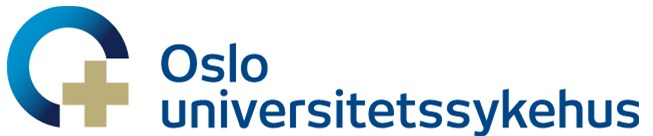 